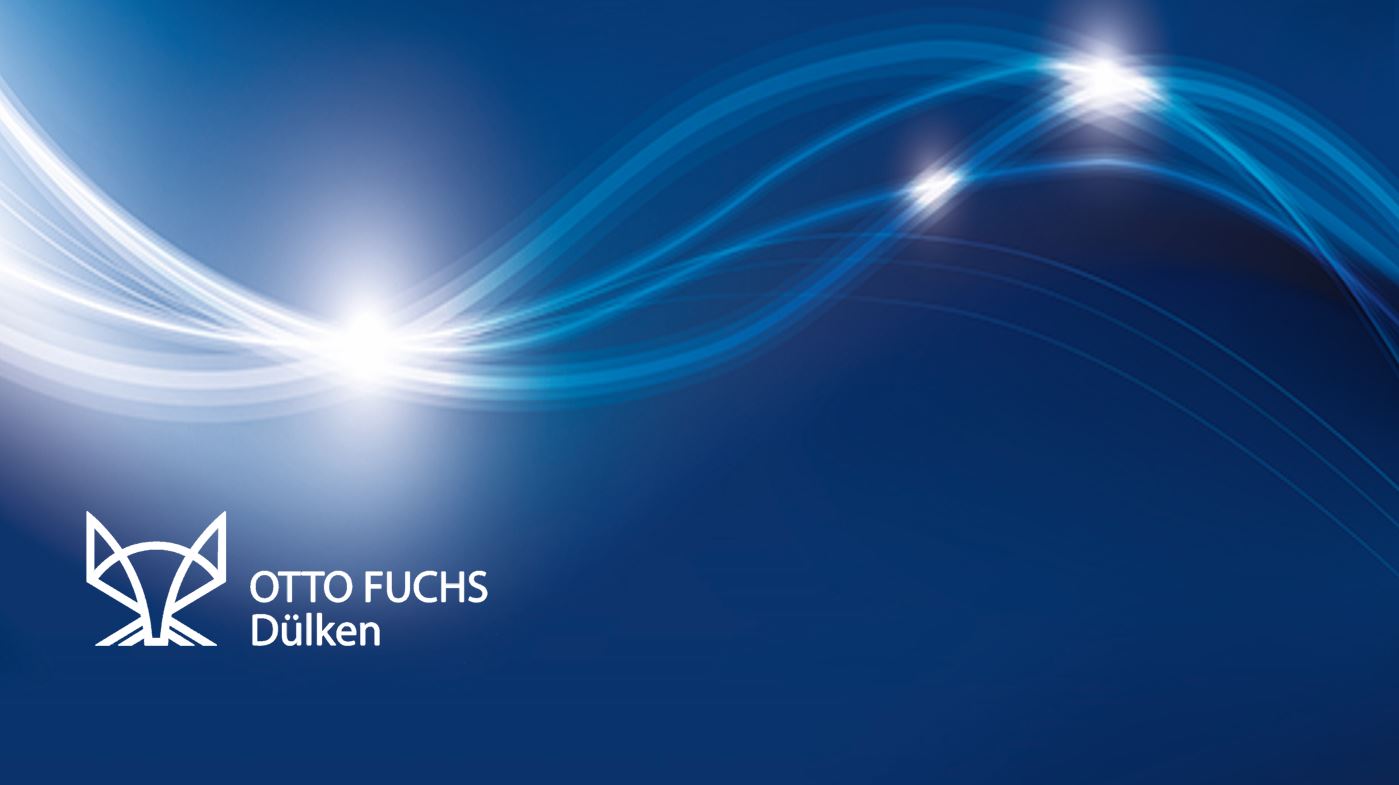 Vormaterial für bleifreie Kabelverschraubungen, eine Speziallität von Otto-FuchsSehr geehrte Geschäftspartner, die Umsetzung der gültigen ROHS Verordnung und REACH Richtlinien bestimmen unseren geschäftlichen Alltag wie nie zuvor.Als international aufgestelltes Familienunternehmen innerhalb der OTTO FUCHS Gruppe sind wir DER Spezialist für Strangpressen, Präzisionsschmieden sowie die Zerspanung anspruchsvoller und hochwertiger Produkte aus Messinglegierungen. Mit dem Knowhow unserer rund 500 Mitarbeiter sichern wir alle Stufen der Wertschöpfung im eigenen Haus – bei der Werkstoffentwicklung angefangen, über Werkzeuge, Maschinen und Anlagen bis hin zu komplexen Kundenlösungen.Speziell im Bereich der Kabelverschraubungen ist eine starke Zunahme von Forderungen nach bleifreien Lösungen immer lauter geworden.Dank unserer jahrelangen Erfahrung in der Verarbeitung von CW724R/Cuphin®/Ecobrass® sind wir ihr optimaler Partner in Sachen Zuverlässigkeit und Flexibilität.Unser Produktspektrum umfasst alle bekannten Konturen in Losgrößen ab 500kg.Mögliche Abmessungen für Rohre: gepresst: AD von 10,0 bis 180,0 mm gezogen: AD von 10,0 bis 130,0 mm ID von 5,0 bis 150,0 mm WD von 1,5 bis 30,00 mmMögliche Abmessungen für Stangen: gepresst: 10,0 bis 172,0 mm gezogen: 10,0 bis 75,0 mm Auch für größere Abmessungen von Kantstangen >80 mm Schlüsselweite Bei Bedarf stehen wir Ihnen bei der Umstellung auf eine zukunftssichere bleifreie Lösung mit unserer gesamten Kompetenz zur Seite.Im Bereich Halbzeug stehen Ihnen folgende Ansprechpartner zur Verfügung:Sebastian Weber					Andreas BaumGruppenleiter Halbzeug				Key Account ManagerTel: +49 (0) 2162 956-831				Tel: +49 (0) 2162 956-804Mail: sebastian.weber@otto-fuchs.com		Mail: andreas.baum@otto-fuchs.com